Порядок и правила проведения эвакомероприятийЭвакуация может проводиться при аварии, катастрофе, стихийном бедствии или в случае военных действийПрежде чем покинуть помещение: - выключить все осветительные и нагревательные приборы;- закрыть краны водопроводной и газовой сетей, окна и форточки; - включить охранную сигнализацию (если такая есть); - закрыть квартиру на все замкиЧто взять с собой:Личные документы (паспорт, военный билет, свидетельство о браке, о рождении детей, пенсионное удостоверение), деньги;Продукты питания на 2-3 суток и питьевую воду;Одежду, обувь (в том числе и тёплую), туалетные принадлежности; Смену белья, а на случай длительного пребывания – постельные принадлежности; 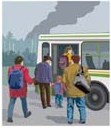 медицинскую аптечку (в т.ч. йод, перевязочные средства, необходимые лекарства)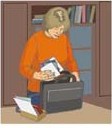 Кружку, миску, ложку, нож, спички, карманный фонарик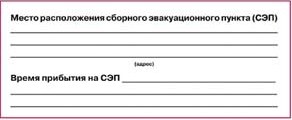 